大阪府行政オンラインシステムを利用した申請の流れ図中の番号①～⑧は以下説明に対応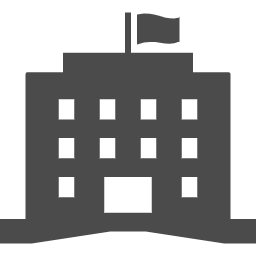 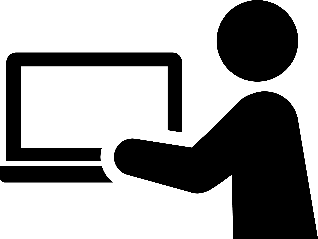 ① 利用者登録電子申請を行うために必要な利用者情報の登録申請。（利用者ＩＤ、パスワードの登録）登録申請後、自動送信メールにより登録完了が通知される。② 手続の検索大阪府行政オンラインシステム上で手続を検索。③ 申請登録した利用者ＩＤ、パスワードでログインした上で、申請画面に必要事項を入力し、情報を送信。申請後、自動送信メールにより受付完了が通知される。④ 申請内容の審査職員が申請内容を審査する。⑤ 補正入力申請内容に不備がある場合は、審査のステータスを変更し、自動送信メールにより補正要求を通知する。補正要求に対して、利用者が補正入力を行う。補正入力の上、再申請後、自動送信メールにより受付完了が通知される。⑥ 審査状況の確認利用者ＩＤ、パスワードでログインすることで、随時、「申請内容」、「審査状況」等の確認が可能。【 通知書等（交付物）がある場合 】⑦ 通知書等の作成　　審査の完了後、通知書等を作成する。⑧ 通知書等取得　　　通知書等を大阪府行政オンラインシステムに登録し、自動送信メールにより通知書等取得可能の旨、通知する。　　利用者ＩＤ、パスワードでログインし、通知書等をダウンロードする。【 通知書等（交付物）がない場合 】⑧ 通知書等取得　　　審査の完了後、審査のステータスを変更し、自動送信メールにより審査完了を通知する。